Jeudi 30 avril 2020Activité 1 : Dictée : Semaine 6 jour 4 – Activité 2 : analyse grammaticale CE2 : Souligne le verbe en rouge, écris l’infinitif et le numéro du groupe. Souligne en noir les noms communs, les déterminants en bleu foncé et les déterminants en bleu clair. Le vent fort agite les branches fragiles du grand arbre.Infinitif -> agiter – 1er groupe CM1 : Souligne le verbe en rouge, écris l’infinitif et le numéro du groupe. Souligne en noir les noms communs, les déterminants en bleu foncé et les déterminants en bleu clair. La petite cour est envahie par les fleurs et les plantes depuis que les élèves ne viennent plus à l’école. est envahie -> envahir au passé composé – 2ème groupe viennent -> venir – 3ème groupe Les déterminants CE2 : n°9 p 35Recopie chaque groupe nominal. Souligne le déterminant et remplace-le par un autre, sans changer l’orthographe du nom. le voilier -> ce/un/son voiliertes classeurs -> les/des/mes/ces/ses classeurs leurs classes -> mes/les/des/ces classes leurs adresses -> les/des/ces adressesta règle -> une/la/sa/cette règlel’aventure -> un/notre/cette/son/ des illustrations -> les/des/nos/leurs/ces/ses illustrations CM1 : n° 3 p 37 Ecris le déterminant démonstratif qui convient devant ces noms. ce coucouces oiseauxcet alouette cet aigleces mésangescette cigognecet émeuce hibouces canardscette hirondelleActivité 3 : Maths CE2 : - Calcul mental : Réviser les tables de multiplications de 4,5, et 6 (autonomie)https://micetf.fr/calculmental/#ce2- Décompose : (autonomie)756 123 =  700 000 + 50 000 + 6 000 + 100 + 20 + 3 - Calcul posé : (Autonomie)549 – 189 = 360647 x 5 = 3 235- Les masses : Pour faire l’exercice, relis d’abord ta leçon sur les masses. Tu peux garder ton cahier de leçon ouvert pour t’aider pendant que tu fais l’exercice. Complète avec <, > ou = 1 250 g………=….1 kg 250 g7 kg …………<…. 7 400 g 2 kg 40g……<……….2 400 g 4 kg 30g ………=………4 030 g2 400 g ………>…….2 kg 4 g CM1 : - Calcul mental : Réviser les tables de multiplication de 6, 7, 8 (autonomie)https://micetf.fr/calculmental/#cm1- Décompose : 8 564 012 = 8 000 000 + 500 000 + 60 000 + 4 000 + 0 + 10 + 2 = 8 x 1 000 000 + 5 x 100 000 + 6 x 10 000 + 4 x 1 000 + 0 + 1 x 10 + 2 - Calcul posé : 454 – 299 = 155674 x 5 = 3 370 - Les masses : ProblèmeLe boulanger range 20 baguettes de 250 g chacune dans un panier en osier. Quelle est la masse totale du pain ? Donne la réponse en kilogramme.  20 x 250g = 5 000 g5 000 g = 5 kg Le pain pèse 5 kg. Activité 4 : Histoire/Géographie CE2 – Géographie : Lire un paysage CM1 – Histoire : Clovis, roi des Francs 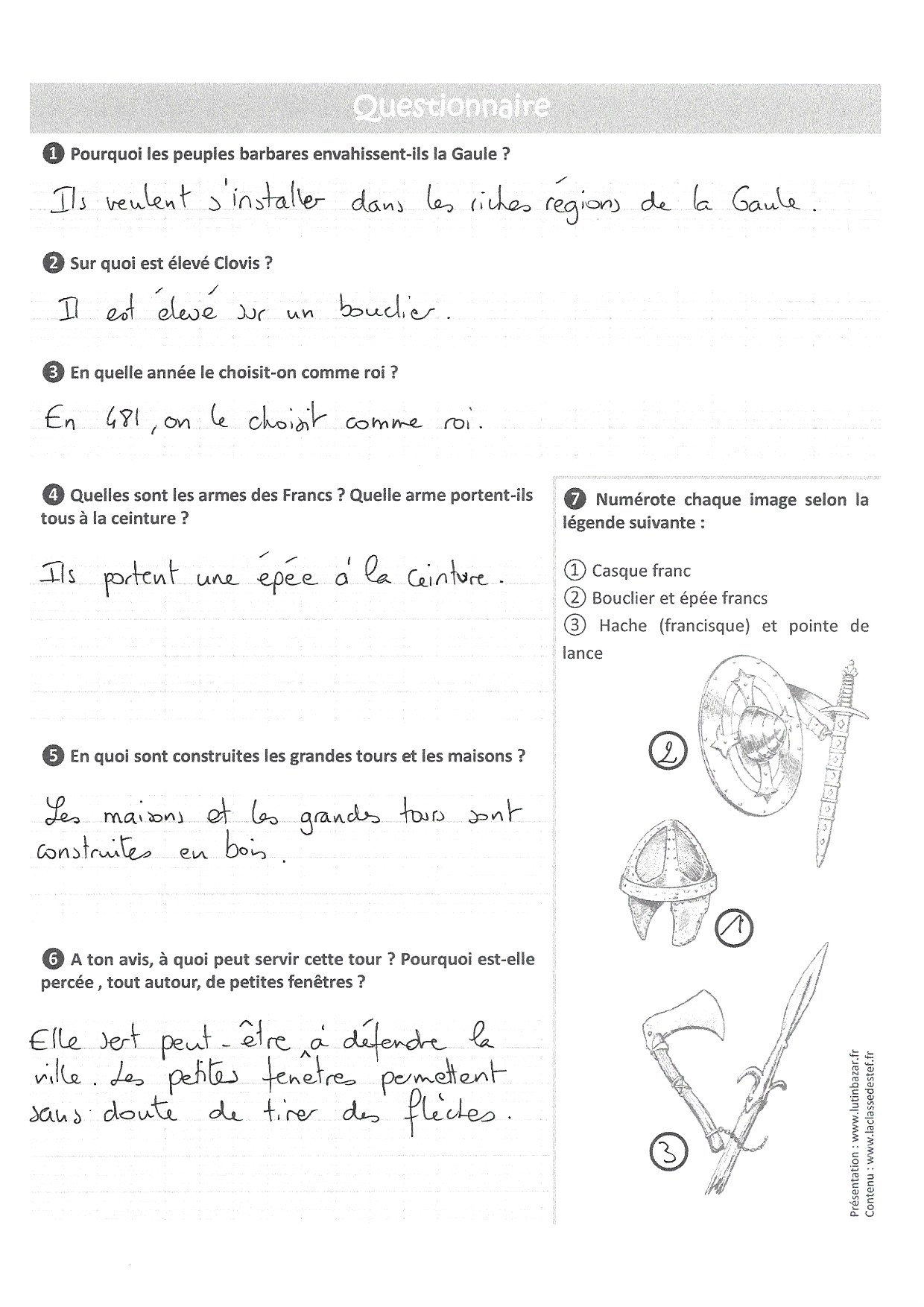 Activité 5 : Sciences – les mélanges 